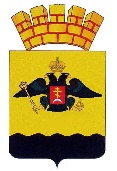 РЕШЕНИЕГОРОДСКОЙ  ДУМЫ  МУНИЦИПАЛЬНОГО  ОБРАЗОВАНИЯГОРОД  НОВОРОССИЙСКот ___________________							     № ______г. НовороссийскО внесении изменений в Прогнозный план приватизации муниципального имущества муниципального образования 
город Новороссийск на 2023 годВ соответствии с Федеральным законом РФ от 21 декабря 2001 года 
№ 178-ФЗ «О приватизации государственного и муниципального имущества», Положением об управлении и распоряжении муниципальным имуществом муниципального образования город Новороссийск, утвержденным решением городской Думы муниципального образования город Новороссийск 
от 29 октября 2018 года № 345, руководствуясь Уставом муниципального образования город Новороссийск, городская Дума муниципального образования город Новороссийск  р е ш и л а:Приложение «Прогнозный план приватизации муниципального имущества муниципального образования город Новороссийск на 2023 год» 
к решению городской Думы муниципального образования город Новороссийск от 22 ноября 2022 года № 319 «Об утверждении 
Прогнозного плана приватизации муниципального имущества муниципального образования город Новороссийск на 2023 год» дополнить пунктами 4 – 6, согласно приложению к настоящему решению.Контроль за выполнением настоящего решения возложить на председателя постоянного комитета городской Думы по муниципальной собственности, земельным отношениям, вопросам торговли и потребительского рынка В.А. Козырева и заместителя главы муниципального образования Д.К. Меланиди.Настоящее решение вступает в силу со дня его официального опубликования.Приложениек решению городской Думы муниципального образования город Новороссийск 
от _______________ № _______УТВЕРЖДЕНрешением городской Думымуниципального образования город Новороссийск 
от 22 ноября 2022 года № 319ПРОГНОЗНЫЙ  ПЛАНприватизации муниципального имущества 
муниципального образования город Новороссийск на 2023 годНачальник управления имущественныхи земельных отношений администрации муниципального образованиягород Новороссийск							  М.А. ВеливченкоГлава муниципального образованиягород Новороссийск_______________ А.В. КравченкоПредседатель городской Думы_______________ А.В. Шаталов№п/пНаименованиеобъектаНаименованиеобъектаАдрес объектаОриентиро-           вочная площадь объекта (кв. м)Ориентиро-           вочная площадь объекта (кв. м)   Срокприва-тизации(квартал)   Срокприва-тизации(квартал)122344554.Нежилое здание, 
Литер: А, кадастровый номер 23:47:0116041:118,с земельным участком площадью 1500 кв. м., кадастровый номер 23:47:0116041:210Нежилое здание, 
Литер: А, кадастровый номер 23:47:0116041:118,с земельным участком площадью 1500 кв. м., кадастровый номер 23:47:0116041:210Краснодарский край, 
г. Новороссийск, с. Абрау-Дюрсо, ул. Промышленная,д. 15460,6460,6II5.Транспортное средство – LADA 213100, VIN-ХТА21310080089798, 2008 г.в.Транспортное средство – LADA 213100, VIN-ХТА21310080089798, 2008 г.в.Краснодарский край, г. НовороссийскII6.Нежилое здание, кадастровый номер 23:47:0117049:1721,с земельным участком, кадастровый номер 23:47:0117049:4444,с объектами инженерной инфраструктуры, предназна-ченными для осуществления деятельности по производству тепловой энергии в целях бесперебойного теплоснабжения подключенных потребителей,в том числе:Нежилое здание, кадастровый номер 23:47:0117049:1721,с земельным участком, кадастровый номер 23:47:0117049:4444,с объектами инженерной инфраструктуры, предназна-ченными для осуществления деятельности по производству тепловой энергии в целях бесперебойного теплоснабжения подключенных потребителей,в том числе:Краснодарский край, г. Новороссийск, с. Глебовка, 
ул. Школьная, 
дом № 1140,5197,0140,5197,0IIПеречень объектов инженерной инфраструктуры, предназначенныхдля осуществления деятельности по производству тепловой энергии 
в целях бесперебойного теплоснабжения административного здания 
и МБОУ ООШ № 31 в с. Глебовка г. НовороссийскаПеречень объектов инженерной инфраструктуры, предназначенныхдля осуществления деятельности по производству тепловой энергии 
в целях бесперебойного теплоснабжения административного здания 
и МБОУ ООШ № 31 в с. Глебовка г. НовороссийскаПеречень объектов инженерной инфраструктуры, предназначенныхдля осуществления деятельности по производству тепловой энергии 
в целях бесперебойного теплоснабжения административного здания 
и МБОУ ООШ № 31 в с. Глебовка г. НовороссийскаПеречень объектов инженерной инфраструктуры, предназначенныхдля осуществления деятельности по производству тепловой энергии 
в целях бесперебойного теплоснабжения административного здания 
и МБОУ ООШ № 31 в с. Глебовка г. НовороссийскаПеречень объектов инженерной инфраструктуры, предназначенныхдля осуществления деятельности по производству тепловой энергии 
в целях бесперебойного теплоснабжения административного здания 
и МБОУ ООШ № 31 в с. Глебовка г. НовороссийскаПеречень объектов инженерной инфраструктуры, предназначенныхдля осуществления деятельности по производству тепловой энергии 
в целях бесперебойного теплоснабжения административного здания 
и МБОУ ООШ № 31 в с. Глебовка г. НовороссийскаПеречень объектов инженерной инфраструктуры, предназначенныхдля осуществления деятельности по производству тепловой энергии 
в целях бесперебойного теплоснабжения административного здания 
и МБОУ ООШ № 31 в с. Глебовка г. НовороссийскаПеречень объектов инженерной инфраструктуры, предназначенныхдля осуществления деятельности по производству тепловой энергии 
в целях бесперебойного теплоснабжения административного здания 
и МБОУ ООШ № 31 в с. Глебовка г. Новороссийска№п/п№п/пНаименование и адрес объектаНаименование и адрес объектаНаименование и адрес объектаЕд.изм.Ед.изм.Коли-чество112223346.1.6.1.Тепломеханическая часть, расположенная по адресу: 
г. Новороссийск, с. Глебовка, ул. Школьная, 1, в том числе:Тепломеханическая часть, расположенная по адресу: 
г. Новороссийск, с. Глебовка, ул. Школьная, 1, в том числе:Тепломеханическая часть, расположенная по адресу: 
г. Новороссийск, с. Глебовка, ул. Школьная, 1, в том числе:Тепломеханическая часть, расположенная по адресу: 
г. Новороссийск, с. Глебовка, ул. Школьная, 1, в том числе:Тепломеханическая часть, расположенная по адресу: 
г. Новороссийск, с. Глебовка, ул. Школьная, 1, в том числе:Тепломеханическая часть, расположенная по адресу: 
г. Новороссийск, с. Глебовка, ул. Школьная, 1, в том числе:6.1.1.6.1.1.Стойки металлические со струбцинами из круглых труб и гнутосварных профилей массой отправочной марки до 0,1 тСтойки металлические со струбцинами из круглых труб и гнутосварных профилей массой отправочной марки до 0,1 тСтойки металлические со струбцинами из круглых труб и гнутосварных профилей массой отправочной марки до 0,1 ткгкг97,886.1.2.6.1.2.Котел водогрейный стальной MEGA PREX N500Котел водогрейный стальной MEGA PREX N500Котел водогрейный стальной MEGA PREX N500шт.шт.26.1.3.6.1.3.Насос Calpeda NC 50/125Насос Calpeda NC 50/125Насос Calpeda NC 50/125шт.шт.26.1.4.6.1.4.Насос Calpeda NМ 50/16 В (ф158)Насос Calpeda NМ 50/16 В (ф158)Насос Calpeda NМ 50/16 В (ф158)шт.шт.26.1.5.6.1.5.Насос Calpeda NМ 50-120/280Насос Calpeda NМ 50-120/280Насос Calpeda NМ 50-120/280шт.шт.26.1.6.6.1.6.Насос Calpeda МХНМ 202Е 1~Насос Calpeda МХНМ 202Е 1~Насос Calpeda МХНМ 202Е 1~шт.шт.26.1.7.6.1.7.Насос Calpeda МХНМ 203 3~Насос Calpeda МХНМ 203 3~Насос Calpeda МХНМ 203 3~шт.шт.26.1.8.6.1.8.Фланцы стальные плоские приварные из стали ВСт3сп2, ВСт3сп3, давлением: 1,0 МПа (10 кгс/см2), диаметром 80 ммФланцы стальные плоские приварные из стали ВСт3сп2, ВСт3сп3, давлением: 1,0 МПа (10 кгс/см2), диаметром 80 ммФланцы стальные плоские приварные из стали ВСт3сп2, ВСт3сп3, давлением: 1,0 МПа (10 кгс/см2), диаметром 80 ммшт.шт.46.1.9.6.1.9.Фланцы стальные плоские приварные из стали ВСт3сп2, ВСт3сп3, давлением: 1,0 МПа (10 кгс/см2), диаметром 65 ммФланцы стальные плоские приварные из стали ВСт3сп2, ВСт3сп3, давлением: 1,0 МПа (10 кгс/см2), диаметром 65 ммФланцы стальные плоские приварные из стали ВСт3сп2, ВСт3сп3, давлением: 1,0 МПа (10 кгс/см2), диаметром 65 ммшт.шт.26.1.10.6.1.10.Фланцы стальные плоские приварные из стали ВСт3сп2, ВСт3сп3, давлением: 1,0 МПа (10 кгс/см2), диаметром 32 ммФланцы стальные плоские приварные из стали ВСт3сп2, ВСт3сп3, давлением: 1,0 МПа (10 кгс/см2), диаметром 32 ммФланцы стальные плоские приварные из стали ВСт3сп2, ВСт3сп3, давлением: 1,0 МПа (10 кгс/см2), диаметром 32 ммшт.шт.46.1.11.6.1.11.Фланцы стальные плоские приварные из стали ВСт3сп2, ВСт3сп3, давлением: 1,0 МПа (10 кгс/см2), диаметром 25 ммФланцы стальные плоские приварные из стали ВСт3сп2, ВСт3сп3, давлением: 1,0 МПа (10 кгс/см2), диаметром 25 ммФланцы стальные плоские приварные из стали ВСт3сп2, ВСт3сп3, давлением: 1,0 МПа (10 кгс/см2), диаметром 25 ммшт.шт.46.1.12.6.1.12.Теплообменник пластинчатый Т2-ВFGТеплообменник пластинчатый Т2-ВFGТеплообменник пластинчатый Т2-ВFGшт.шт.26.1.13.6.1.13.Расширительный бак Reflex N500/6 V-80лРасширительный бак Reflex N500/6 V-80лРасширительный бак Reflex N500/6 V-80лшт.шт.16.1.14.6.1.14.Расширительный бак Reflex N500/6 V-500лРасширительный бак Reflex N500/6 V-500лРасширительный бак Reflex N500/6 V-500лшт.шт.16.1.15.6.1.15.Умягчитель производительностью до 1 м3/час (эл. счетчик Clack) SWP FSV 20-DM3/4Умягчитель производительностью до 1 м3/час (эл. счетчик Clack) SWP FSV 20-DM3/4Умягчитель производительностью до 1 м3/час (эл. счетчик Clack) SWP FSV 20-DM3/4шт.шт.26.1.16.6.1.16.Магнитный полиградиентный активатор воды МПАВ МВС КЕМА Ду25  Рц-М 1 1/4"Магнитный полиградиентный активатор воды МПАВ МВС КЕМА Ду25  Рц-М 1 1/4"Магнитный полиградиентный активатор воды МПАВ МВС КЕМА Ду25  Рц-М 1 1/4"шт.шт.16.1.17.6.1.17.Tecofi F 3240  125 Фланцевый сетчатый наклонный фильтр F 3240Tecofi F 3240  125 Фланцевый сетчатый наклонный фильтр F 3240Tecofi F 3240  125 Фланцевый сетчатый наклонный фильтр F 3240шт.шт.2112223346.1.18.6.1.18.Tecofi F 3240  50 Фланцевый сетчатый наклонный фильтр F 3240Tecofi F 3240  50 Фланцевый сетчатый наклонный фильтр F 3240Tecofi F 3240  50 Фланцевый сетчатый наклонный фильтр F 3240шт.шт.16.1.19.6.1.19.Tecofi F 3240  40 Фланцевый сетчатый наклонный фильтр F 3240Tecofi F 3240  40 Фланцевый сетчатый наклонный фильтр F 3240Tecofi F 3240  40 Фланцевый сетчатый наклонный фильтр F 3240шт.шт.16.1.20.6.1.20.Первичный преобразователь ПРЭМ-80 В1 фланцевыйПервичный преобразователь ПРЭМ-80 В1 фланцевыйПервичный преобразователь ПРЭМ-80 В1 фланцевыйшт.шт.26.1.21.6.1.21.Монтажный комплект (МК) к ПРЭМ-80Монтажный комплект (МК) к ПРЭМ-80Монтажный комплект (МК) к ПРЭМ-80шт.шт.26.1.22.6.1.22.Первичный преобразователь ПРЭМ-20 В1 фланцевыйПервичный преобразователь ПРЭМ-20 В1 фланцевыйПервичный преобразователь ПРЭМ-20 В1 фланцевыйшт.шт.26.1.23.6.1.23.Монтажный комплект (МК) к ПРЭМ-20Монтажный комплект (МК) к ПРЭМ-20Монтажный комплект (МК) к ПРЭМ-20шт.шт.26.1.24.6.1.24.Фланцы стальные плоские приварные из стали ВСт3сп2, ВСт3сп3, давлением: 1,0 МПа (10 кгс/см2), диаметром 20 ммФланцы стальные плоские приварные из стали ВСт3сп2, ВСт3сп3, давлением: 1,0 МПа (10 кгс/см2), диаметром 20 ммФланцы стальные плоские приварные из стали ВСт3сп2, ВСт3сп3, давлением: 1,0 МПа (10 кгс/см2), диаметром 20 ммшт.шт.46.1.25.6.1.25.Счетчик холодной воды, марка: ВСХ-32Счетчик холодной воды, марка: ВСХ-32Счетчик холодной воды, марка: ВСХ-32шт.шт.26.1.26.6.1.26.Трубы стальные электросварные прямошовные со снятой фаской из стали марок БСт2кп-БСт4кп и БСт2пс-БСт4пс наружный диаметр: 159 мм, толщина стенки 4,5 ммТрубы стальные электросварные прямошовные со снятой фаской из стали марок БСт2кп-БСт4кп и БСт2пс-БСт4пс наружный диаметр: 159 мм, толщина стенки 4,5 ммТрубы стальные электросварные прямошовные со снятой фаской из стали марок БСт2кп-БСт4кп и БСт2пс-БСт4пс наружный диаметр: 159 мм, толщина стенки 4,5 мммм166.1.27.6.1.27.Трубы стальные электросварные прямошовные со снятой фаской из стали марок БСт2кп-БСт4кп и БСт2пс-БСт4пс наружный диаметр: 133 мм толщина стенки 4,5 ммТрубы стальные электросварные прямошовные со снятой фаской из стали марок БСт2кп-БСт4кп и БСт2пс-БСт4пс наружный диаметр: 133 мм толщина стенки 4,5 ммТрубы стальные электросварные прямошовные со снятой фаской из стали марок БСт2кп-БСт4кп и БСт2пс-БСт4пс наружный диаметр: 133 мм толщина стенки 4,5 мммм156.1.28.6.1.28.Трубы стальные электросварные прямошовные со снятой фаской из стали марок БСт2кп-БСт4кп и БСт2пс-БСт4пс наружный диаметр: 89 мм, толщина стенки 3,0 ммТрубы стальные электросварные прямошовные со снятой фаской из стали марок БСт2кп-БСт4кп и БСт2пс-БСт4пс наружный диаметр: 89 мм, толщина стенки 3,0 ммТрубы стальные электросварные прямошовные со снятой фаской из стали марок БСт2кп-БСт4кп и БСт2пс-БСт4пс наружный диаметр: 89 мм, толщина стенки 3,0 мммм286.1.29.6.1.29.Трубы стальные электросварные прямошовные со снятой фаской из стали марок БСт2кп-БСт4кп и БСт2пс-БСт4пс наружный диаметр: 76 мм, толщина стенки 3,0 ммТрубы стальные электросварные прямошовные со снятой фаской из стали марок БСт2кп-БСт4кп и БСт2пс-БСт4пс наружный диаметр: 76 мм, толщина стенки 3,0 ммТрубы стальные электросварные прямошовные со снятой фаской из стали марок БСт2кп-БСт4кп и БСт2пс-БСт4пс наружный диаметр: 76 мм, толщина стенки 3,0 мммм386.1.30.6.1.30.Трубы стальные электросварные прямошовные со снятой фаской из стали марок БСт2кп-БСт4кп и БСт2пс-БСт4пс наружный диаметр: 57 мм, толщина стенки 3,0 ммТрубы стальные электросварные прямошовные со снятой фаской из стали марок БСт2кп-БСт4кп и БСт2пс-БСт4пс наружный диаметр: 57 мм, толщина стенки 3,0 ммТрубы стальные электросварные прямошовные со снятой фаской из стали марок БСт2кп-БСт4кп и БСт2пс-БСт4пс наружный диаметр: 57 мм, толщина стенки 3,0 мммм286.1.31.6.1.31.Трубы стальные электросварные прямошовные со снятой фаской из стали марок БСт2кп-БСт4кп и БСт2пс-БСт4пс наружный диаметр: 48 мм, толщина стенки 3,0 ммТрубы стальные электросварные прямошовные со снятой фаской из стали марок БСт2кп-БСт4кп и БСт2пс-БСт4пс наружный диаметр: 48 мм, толщина стенки 3,0 ммТрубы стальные электросварные прямошовные со снятой фаской из стали марок БСт2кп-БСт4кп и БСт2пс-БСт4пс наружный диаметр: 48 мм, толщина стенки 3,0 мммм126.1.32.6.1.32.Трубы стальные электросварные прямошовные со снятой фаской из стали марок БСт2кп-БСт4кп и БСт2пс-БСт4пс наружный диаметр: 40 мм, толщина стенки 2,5 ммТрубы стальные электросварные прямошовные со снятой фаской из стали марок БСт2кп-БСт4кп и БСт2пс-БСт4пс наружный диаметр: 40 мм, толщина стенки 2,5 ммТрубы стальные электросварные прямошовные со снятой фаской из стали марок БСт2кп-БСт4кп и БСт2пс-БСт4пс наружный диаметр: 40 мм, толщина стенки 2,5 мммм106.1.33.6.1.33.Трубы стальные электросварные прямошовные со снятой фаской из стали марок БСт2кп-БСт4кп и БСт2пс-БСт4пс наружный диаметр: 32 мм, толщина стенки 2,2 ммТрубы стальные электросварные прямошовные со снятой фаской из стали марок БСт2кп-БСт4кп и БСт2пс-БСт4пс наружный диаметр: 32 мм, толщина стенки 2,2 ммТрубы стальные электросварные прямошовные со снятой фаской из стали марок БСт2кп-БСт4кп и БСт2пс-БСт4пс наружный диаметр: 32 мм, толщина стенки 2,2 мммм206.1.34.6.1.34.Трубы стальные сварные водогазопроводные с резьбой оцинкованные обыкновенные, диаметр условного прохода: 32 мм, толщина стенки 3,2 ммТрубы стальные сварные водогазопроводные с резьбой оцинкованные обыкновенные, диаметр условного прохода: 32 мм, толщина стенки 3,2 ммТрубы стальные сварные водогазопроводные с резьбой оцинкованные обыкновенные, диаметр условного прохода: 32 мм, толщина стенки 3,2 мммм266.1.35.6.1.35.Трубы стальные электросварные прямошовные со снятой фаской из стали марок БСт2кп-БСт4кп и БСт2пс-БСт4пс наружный диаметр: 32 мм, толщина стенки 2,2 ммТрубы стальные электросварные прямошовные со снятой фаской из стали марок БСт2кп-БСт4кп и БСт2пс-БСт4пс наружный диаметр: 32 мм, толщина стенки 2,2 ммТрубы стальные электросварные прямошовные со снятой фаской из стали марок БСт2кп-БСт4кп и БСт2пс-БСт4пс наружный диаметр: 32 мм, толщина стенки 2,2 мммм10112223346.1.36.6.1.36.Трубы стальные сварные водогазопроводные с резьбой оцинкованные обыкновенные, диаметр условного прохода: 25 мм, толщина стенки 3,2 ммТрубы стальные сварные водогазопроводные с резьбой оцинкованные обыкновенные, диаметр условного прохода: 25 мм, толщина стенки 3,2 ммТрубы стальные сварные водогазопроводные с резьбой оцинкованные обыкновенные, диаметр условного прохода: 25 мм, толщина стенки 3,2 мммм256.1.37.6.1.37.Труба: ПЭ63 SDR 11 (Т), наружный диаметр 25 мм (ГОСТ 18599-2001)Труба: ПЭ63 SDR 11 (Т), наружный диаметр 25 мм (ГОСТ 18599-2001)Труба: ПЭ63 SDR 11 (Т), наружный диаметр 25 мм (ГОСТ 18599-2001)мм0,86.1.38.6.1.38.Tecofi VP3448-02EP  125 Межфланцевый дисковый поворотный затвор-диск из ковкого чугунаTecofi VP3448-02EP  125 Межфланцевый дисковый поворотный затвор-диск из ковкого чугунаTecofi VP3448-02EP  125 Межфланцевый дисковый поворотный затвор-диск из ковкого чугунашт.шт.86.1.39.6.1.39.Tecofi СА7440  125 Межфланцевый осевой обратный клапан – стандартное исполнениеTecofi СА7440  125 Межфланцевый осевой обратный клапан – стандартное исполнениеTecofi СА7440  125 Межфланцевый осевой обратный клапан – стандартное исполнениешт.шт.26.1.40.6.1.40.Tecofi VP3448-02EP  80 Межфланцевый дисковый поворотный затвор-диск из ковкого чугунаTecofi VP3448-02EP  80 Межфланцевый дисковый поворотный затвор-диск из ковкого чугунаTecofi VP3448-02EP  80 Межфланцевый дисковый поворотный затвор-диск из ковкого чугунашт.шт.66.1.41.6.1.41.Tecofi СА7440  80 Межфланцевый осевой обратный клапан -стандартное исполнениеTecofi СА7440  80 Межфланцевый осевой обратный клапан -стандартное исполнениеTecofi СА7440  80 Межфланцевый осевой обратный клапан -стандартное исполнениешт.шт.26.1.42.6.1.42.Tecofi VP3448-02EP  65 Межфланцевый дисковый поворотный затвор-диск из ковкого чугунаTecofi VP3448-02EP  65 Межфланцевый дисковый поворотный затвор-диск из ковкого чугунаTecofi VP3448-02EP  65 Межфланцевый дисковый поворотный затвор-диск из ковкого чугунашт.шт.46.1.43.6.1.43.Tecofi СА7440  65 Межфланцевый осевой обратный клапан -стандартное исполнениеTecofi СА7440  65 Межфланцевый осевой обратный клапан -стандартное исполнениеTecofi СА7440  65 Межфланцевый осевой обратный клапан -стандартное исполнениешт.шт.56.1.45.6.1.45.Tecofi VP3448-02EP  50 Межфланцевый дисковый поворотный затвор-диск из ковкого чугунаTecofi VP3448-02EP  50 Межфланцевый дисковый поворотный затвор-диск из ковкого чугунаTecofi VP3448-02EP  50 Межфланцевый дисковый поворотный затвор-диск из ковкого чугунашт.шт.86.1.46.6.1.46.Tecofi СА7440  50 Межфланцевый осевой обратный клапан -стандартное исполнениеTecofi СА7440  50 Межфланцевый осевой обратный клапан -стандартное исполнениеTecofi СА7440  50 Межфланцевый осевой обратный клапан -стандартное исполнениешт.шт.36.1.47.6.1.47.Кран шаровый муфтовый Valtec для воды диаметром 40 мм, тип в/вКран шаровый муфтовый Valtec для воды диаметром 40 мм, тип в/вКран шаровый муфтовый Valtec для воды диаметром 40 мм, тип в/вшт.шт.136.1.48.6.1.48.Кран шаровый муфтовый Valtec для воды диаметром 32 мм, тип в/вКран шаровый муфтовый Valtec для воды диаметром 32 мм, тип в/вКран шаровый муфтовый Valtec для воды диаметром 32 мм, тип в/вшт.шт.76.1.49.6.1.49.Кран шаровый муфтовый Valtec для воды диаметром 25 мм, тип в/вКран шаровый муфтовый Valtec для воды диаметром 25 мм, тип в/вКран шаровый муфтовый Valtec для воды диаметром 25 мм, тип в/вшт.шт.116.1.50.6.1.50.Кран шаровый муфтовый Valtec для воды диаметром 20 мм, тип в/вКран шаровый муфтовый Valtec для воды диаметром 20 мм, тип в/вКран шаровый муфтовый Valtec для воды диаметром 20 мм, тип в/вшт.шт.56.1.51.6.1.51.Кран шаровый муфтовый Valtec для воды диаметром 15 мм, тип в/вКран шаровый муфтовый Valtec для воды диаметром 15 мм, тип в/вКран шаровый муфтовый Valtec для воды диаметром 15 мм, тип в/вшт.шт.56.1.52.6.1.52.Tecofi СА1100  40 Осевой муфтовый обратный клапан  СА1100-стандартное исполнениеTecofi СА1100  40 Осевой муфтовый обратный клапан  СА1100-стандартное исполнениеTecofi СА1100  40 Осевой муфтовый обратный клапан  СА1100-стандартное исполнениешт.шт.16.1.53.6.1.53.Tecofi СА1100  32 Осевой муфтовый обратный клапан  СА1100-стандартное исполнениеTecofi СА1100  32 Осевой муфтовый обратный клапан  СА1100-стандартное исполнениеTecofi СА1100  32 Осевой муфтовый обратный клапан  СА1100-стандартное исполнениешт.шт.26.1.54.6.1.54.Tecofi СА1100  25 Осевой муфтовый обратный клапан  СА1100-стандартное исполнениеTecofi СА1100  25 Осевой муфтовый обратный клапан  СА1100-стандартное исполнениеTecofi СА1100  25 Осевой муфтовый обратный клапан  СА1100-стандартное исполнениешт.шт.16.1.55.6.1.55.Воздухоотводчик автоматический 1/2"  Valtec VT.502Воздухоотводчик автоматический 1/2"  Valtec VT.502Воздухоотводчик автоматический 1/2"  Valtec VT.502шт.шт.66.1.56.6.1.56.Клапан регулирующий Еsbe 3F  Ду-65ммКлапан регулирующий Еsbe 3F  Ду-65ммКлапан регулирующий Еsbe 3F  Ду-65ммшт.шт.16.1.57.6.1.57.Электропривод серия 90 Esbe, для применения с клапанами  3FЭлектропривод серия 90 Esbe, для применения с клапанами  3FЭлектропривод серия 90 Esbe, для применения с клапанами  3Fшт.шт.1112223346.1.58.6.1.58.Клапан регулирующий Еsbe 3F  Ду-50ммКлапан регулирующий Еsbe 3F  Ду-50ммКлапан регулирующий Еsbe 3F  Ду-50ммшт.шт.26.1.59.6.1.59.Электропривод серия 90 Esbe, для применения с клапанами  3FЭлектропривод серия 90 Esbe, для применения с клапанами  3FЭлектропривод серия 90 Esbe, для применения с клапанами  3Fшт.шт.26.1.60.6.1.60.Клапан регулирующий Еsbe VRG131  Ду-32ммКлапан регулирующий Еsbe VRG131  Ду-32ммКлапан регулирующий Еsbe VRG131  Ду-32ммшт.шт.16.1.61.6.1.61.Электропривод серия ARA 600 Esbe, для применения с клапанами  VRG131Электропривод серия ARA 600 Esbe, для применения с клапанами  VRG131Электропривод серия ARA 600 Esbe, для применения с клапанами  VRG131шт.шт.16.1.62.6.1.62.Соленоидный вентиль EV 220В нормально закрытый с электромагнитной катушкой Ду25 (032U451431)Соленоидный вентиль EV 220В нормально закрытый с электромагнитной катушкой Ду25 (032U451431)Соленоидный вентиль EV 220В нормально закрытый с электромагнитной катушкой Ду25 (032U451431)шт.шт.16.1.63.6.1.63.Клапан предохранительный КПП 495-01-16-040-065Клапан предохранительный КПП 495-01-16-040-065Клапан предохранительный КПП 495-01-16-040-065шт.шт.26.1.64.6.1.64.Клапан предохранительный КПП 495-01-16-032-050Клапан предохранительный КПП 495-01-16-032-050Клапан предохранительный КПП 495-01-16-032-050шт.шт.46.1.65.6.1.65.Кран трехходовый муфтовый с ручкой  11Б18бк Ру16, Ду-15ммКран трехходовый муфтовый с ручкой  11Б18бк Ру16, Ду-15ммКран трехходовый муфтовый с ручкой  11Б18бк Ру16, Ду-15ммшт.шт.546.1.66.6.1.66.Маты из штапельного стекловолокна:1 URSA М-25Маты из штапельного стекловолокна:1 URSA М-25Маты из штапельного стекловолокна:1 URSA М-25м3м32,9396.2.6.2.Автоматизация внутреннего газоснабжения, расположенная по адресу: г. Новороссийск, с. Глебовское, ул. Школьная, 1, в том числе:Автоматизация внутреннего газоснабжения, расположенная по адресу: г. Новороссийск, с. Глебовское, ул. Школьная, 1, в том числе:Автоматизация внутреннего газоснабжения, расположенная по адресу: г. Новороссийск, с. Глебовское, ул. Школьная, 1, в том числе:Автоматизация внутреннего газоснабжения, расположенная по адресу: г. Новороссийск, с. Глебовское, ул. Школьная, 1, в том числе:Автоматизация внутреннего газоснабжения, расположенная по адресу: г. Новороссийск, с. Глебовское, ул. Школьная, 1, в том числе:Автоматизация внутреннего газоснабжения, расположенная по адресу: г. Новороссийск, с. Глебовское, ул. Школьная, 1, в том числе:6.2.1.6.2.1.ТБ-2 термометр биметаллический (длина термобаллона до 200мм)ТБ-2 термометр биметаллический (длина термобаллона до 200мм)ТБ-2 термометр биметаллический (длина термобаллона до 200мм)шт.шт.26.2.2.6.2.2.ТБ-2 термометр биметаллический (длина термобаллона  200 мм и выше)ТБ-2 термометр биметаллический (длина термобаллона  200 мм и выше)ТБ-2 термометр биметаллический (длина термобаллона  200 мм и выше)шт.шт.26.2.3.6.2.3.Напорометр КМ-22Р кл.1,5Напорометр КМ-22Р кл.1,5Напорометр КМ-22Р кл.1,5шт.шт.56.2.4.6.2.4.Напорометр КВМ-22Р кл.1,5Напорометр КВМ-22Р кл.1,5Напорометр КВМ-22Р кл.1,5шт.шт.26.2.5.6.2.5.Тягонапорметр ТНМП-52-М2Тягонапорметр ТНМП-52-М2Тягонапорметр ТНМП-52-М2шт.шт.26.2.6.6.2.6.Дифференциальные датчики реле давления газ/воздух DUNGS LGW 500 A6Дифференциальные датчики реле давления газ/воздух DUNGS LGW 500 A6Дифференциальные датчики реле давления газ/воздух DUNGS LGW 500 A6шт.шт.26.2.7.6.2.7.Газоанализатор С3-2СГазоанализатор С3-2СГазоанализатор С3-2Сшт.шт.16.2.8.6.2.8.Гильза Г3.16.1.160Гильза Г3.16.1.160Гильза Г3.16.1.160шт.шт.26.2.9.6.2.9.Преобразователь давления АИР-ДИ 130Преобразователь давления АИР-ДИ 130Преобразователь давления АИР-ДИ 130шт.шт.16.2.10.6.2.10.Преобразователь давления АИР-ДИ 160Преобразователь давления АИР-ДИ 160Преобразователь давления АИР-ДИ 160шт.шт.16.2.11.6.2.11.Преобразователь давления АИР-ДД410Преобразователь давления АИР-ДД410Преобразователь давления АИР-ДД410шт.шт.16.2.12.6.2.12.КМЧ для АИР-20ДД (с трехвентилевым блоком) Nova PakaКМЧ для АИР-20ДД (с трехвентилевым блоком) Nova PakaКМЧ для АИР-20ДД (с трехвентилевым блоком) Nova Pakaшт.шт.16.2.13.6.2.13.Провода силовые для электрических установок на напряжение до 450 В с медной жилой марки: ПВ3, сечением 4 мм2Провода силовые для электрических установок на напряжение до 450 В с медной жилой марки: ПВ3, сечением 4 мм2Провода силовые для электрических установок на напряжение до 450 В с медной жилой марки: ПВ3, сечением 4 мм2мм206.2.14.6.2.14.Трубы бесшовные холоднодеформированные из коррозионностойкой стали марки 12Х18Н10Т(8443) наружным диаметром: 14 мм, толщиной стенки 2,0Трубы бесшовные холоднодеформированные из коррозионностойкой стали марки 12Х18Н10Т(8443) наружным диаметром: 14 мм, толщиной стенки 2,0Трубы бесшовные холоднодеформированные из коррозионностойкой стали марки 12Х18Н10Т(8443) наружным диаметром: 14 мм, толщиной стенки 2,0мм26.2.15.6.2.15.Трубы стальные сварные водогазопроводные с резьбой черные обыкновенные (неоцинкованные), диаметр условного прохода: 20 мм, толщина стенки 2,8 ммТрубы стальные сварные водогазопроводные с резьбой черные обыкновенные (неоцинкованные), диаметр условного прохода: 20 мм, толщина стенки 2,8 ммТрубы стальные сварные водогазопроводные с резьбой черные обыкновенные (неоцинкованные), диаметр условного прохода: 20 мм, толщина стенки 2,8 мммм2112223346.2.16.6.2.16.Рукава резинотканевые напорно-всасывающие для воды давлением 1 МПа (10 кгс/см2), диаметром: 16 ммРукава резинотканевые напорно-всасывающие для воды давлением 1 МПа (10 кгс/см2), диаметром: 16 ммРукава резинотканевые напорно-всасывающие для воды давлением 1 МПа (10 кгс/см2), диаметром: 16 мммм16.2.17.6.2.17.Наконечник переходной НП-G 3/4Наконечник переходной НП-G 3/4Наконечник переходной НП-G 3/4шт.шт.26.2.18.6.2.18.Щит УРРГЩит УРРГЩит УРРГшт.шт.16.2.19.6.2.19.Блок питания БП906/24-2/45Блок питания БП906/24-2/45Блок питания БП906/24-2/45шт.шт.16.2.20.6.2.20.Вычислитель количества газа ВКГ-2Вычислитель количества газа ВКГ-2Вычислитель количества газа ВКГ-2шт.шт.16.2.21.6.2.21.Ударный матричный 9-игольчатый принтер Ehson LX-300+II, COM, LTR, USB, 240*144 dpi. 377 cps. A4Ударный матричный 9-игольчатый принтер Ehson LX-300+II, COM, LTR, USB, 240*144 dpi. 377 cps. A4Ударный матричный 9-игольчатый принтер Ehson LX-300+II, COM, LTR, USB, 240*144 dpi. 377 cps. A4шт.шт.16.2.22.6.2.22.Источник бесперебойного питания Ippon Back Pro 600, 600BA, 3-вых розетки. 6мин. автономной работы. защита телефонной линии. защита от перегрузок, от КЗ, RS-232Источник бесперебойного питания Ippon Back Pro 600, 600BA, 3-вых розетки. 6мин. автономной работы. защита телефонной линии. защита от перегрузок, от КЗ, RS-232Источник бесперебойного питания Ippon Back Pro 600, 600BA, 3-вых розетки. 6мин. автономной работы. защита телефонной линии. защита от перегрузок, от КЗ, RS-232шт.шт.16.2.23.6.2.23.Модем FASTRACKМодем FASTRACKМодем FASTRACKшт.шт.16.2.24.6.2.24.Антенна GSMАнтенна GSMАнтенна GSMшт.шт.16.2.25.6.2.25.Блок питания БПС-В-12-1Блок питания БПС-В-12-1Блок питания БПС-В-12-1шт.шт.16.2.26.6.2.26.Выключатели автоматические «IEK» ВА47-29 1Р 10А, характеристика СВыключатели автоматические «IEK» ВА47-29 1Р 10А, характеристика СВыключатели автоматические «IEK» ВА47-29 1Р 10А, характеристика Сшт.шт.16.2.27.6.2.27.Патроны потолочныеПатроны потолочныеПатроны потолочныешт.шт.16.2.28.6.2.28.Лампы накаливания общего назначения местного и наружного освещения ЛОН 75Лампы накаливания общего назначения местного и наружного освещения ЛОН 75Лампы накаливания общего назначения местного и наружного освещения ЛОН 75шт.шт.16.2.29.6.2.29.Розетка штепсельная с заземляющим контактомРозетка штепсельная с заземляющим контактомРозетка штепсельная с заземляющим контактомшт.шт.36.2.30.6.2.30.Провода силовые для электрических установок на напряжение до 450 В с медной жилой марки: ПВ3, сечением 0,75 мм2Провода силовые для электрических установок на напряжение до 450 В с медной жилой марки: ПВ3, сечением 0,75 мм2Провода силовые для электрических установок на напряжение до 450 В с медной жилой марки: ПВ3, сечением 0,75 мм2мм106.2.31.6.2.31.Провода силовые для электрических установок на напряжение до 450 В с медной жилой марки: ПВ3, сечением 2,5 мм2Провода силовые для электрических установок на напряжение до 450 В с медной жилой марки: ПВ3, сечением 2,5 мм2Провода силовые для электрических установок на напряжение до 450 В с медной жилой марки: ПВ3, сечением 2,5 мм2мм56.2.32.6.2.32.Трубка из поливинилхлоридного пластиката диаметром: 12,0 ммТрубка из поливинилхлоридного пластиката диаметром: 12,0 ммТрубка из поливинилхлоридного пластиката диаметром: 12,0 мммм606.2.33.6.2.33.Трубка из поливинилхлоридного пластиката диаметром: 20,0 ммТрубка из поливинилхлоридного пластиката диаметром: 20,0 ммТрубка из поливинилхлоридного пластиката диаметром: 20,0 мммм26.2.34.6.2.34.Муфта соединительная труба-коробка (IP 65), диаметром: 20,0 ммМуфта соединительная труба-коробка (IP 65), диаметром: 20,0 ммМуфта соединительная труба-коробка (IP 65), диаметром: 20,0 ммшт.шт.306.2.35.6.2.35.Муфта соединительная труба-коробка (IP 65), диаметром: 12,0 ммМуфта соединительная труба-коробка (IP 65), диаметром: 12,0 ммМуфта соединительная труба-коробка (IP 65), диаметром: 12,0 ммшт.шт.56.2.36.6.2.36.Кронштейн одиночный LAS 41х41мм осн. 200 (34021)Кронштейн одиночный LAS 41х41мм осн. 200 (34021)Кронштейн одиночный LAS 41х41мм осн. 200 (34021)шт.шт.126.2.37.6.2.37.Консоль МL осн.100 мм опора 125 мм, облегченная (ВВL4010) (DKC)Консоль МL осн.100 мм опора 125 мм, облегченная (ВВL4010) (DKC)Консоль МL осн.100 мм опора 125 мм, облегченная (ВВL4010) (DKC)шт.шт.206.2.38.6.2.38.Лотки кабельные металлические (неперфорированные) ДКС, размером: 100х100 ммЛотки кабельные металлические (неперфорированные) ДКС, размером: 100х100 ммЛотки кабельные металлические (неперфорированные) ДКС, размером: 100х100 мммм21112223346.2.39.6.2.39.Крышка на лоток с заземлением ДКС, размером основания: 100 ммКрышка на лоток с заземлением ДКС, размером основания: 100 ммКрышка на лоток с заземлением ДКС, размером основания: 100 мммм216.2.40.6.2.40.Угол горизонтальный ДКС: CPO 90, размером 50х100 ммУгол горизонтальный ДКС: CPO 90, размером 50х100 ммУгол горизонтальный ДКС: CPO 90, размером 50х100 ммшт.шт.26.2.41.6.2.41.Угол горизонтальный ДКС: CPO 90, размером 100х100 ммУгол горизонтальный ДКС: CPO 90, размером 100х100 ммУгол горизонтальный ДКС: CPO 90, размером 100х100 ммшт.шт.26.2.42.6.2.42.Крышка на угол горизонтальный CPO 90, размером основания: 100 ммКрышка на угол горизонтальный CPO 90, размером основания: 100 ммКрышка на угол горизонтальный CPO 90, размером основания: 100 ммшт.шт.46.2.43.6.2.43.Ответвитель Т-образный горизонтальный ДКС: DPT, размером 100х50 ммОтветвитель Т-образный горизонтальный ДКС: DPT, размером 100х50 ммОтветвитель Т-образный горизонтальный ДКС: DPT, размером 100х50 ммшт.шт.66.2.44.6.2.44.Ответвитель Т-образный горизонтальный ДКС: DPT, размером 100х100 ммОтветвитель Т-образный горизонтальный ДКС: DPT, размером 100х100 ммОтветвитель Т-образный горизонтальный ДКС: DPT, размером 100х100 ммшт.шт.66.2.45.6.2.45.Крышка на ответвитель Т-образный горизонтальный DPT, размером основания: 100 ммКрышка на ответвитель Т-образный горизонтальный DPT, размером основания: 100 ммКрышка на ответвитель Т-образный горизонтальный DPT, размером основания: 100 ммшт.шт.126.2.47.6.2.47.Кабели контрольные с медными жилами с поливинилхлоридной изоляцией и оболочкой марки: КВВГ, с числом жил - 10 и сечением 0,75 мм2Кабели контрольные с медными жилами с поливинилхлоридной изоляцией и оболочкой марки: КВВГ, с числом жил - 10 и сечением 0,75 мм2Кабели контрольные с медными жилами с поливинилхлоридной изоляцией и оболочкой марки: КВВГ, с числом жил - 10 и сечением 0,75 мм2мм106.2.48.6.2.48.Кабели экранированный с медными многопроволочными лужеными жилами, с изоляцией и оболочкой из поливинил-хлорида марки: МКЭШ, число жил - 2 и сечение 0,5 мм2Кабели экранированный с медными многопроволочными лужеными жилами, с изоляцией и оболочкой из поливинил-хлорида марки: МКЭШ, число жил - 2 и сечение 0,5 мм2Кабели экранированный с медными многопроволочными лужеными жилами, с изоляцией и оболочкой из поливинил-хлорида марки: МКЭШ, число жил - 2 и сечение 0,5 мм2мм796.2.49.6.2.49.Кабели экранированный с медными многопроволочными лужеными жилами, с изоляцией и оболочкой из поливинил-хлорида марки: МКЭШ, число жил - 3 и сечение 0,5 мм2Кабели экранированный с медными многопроволочными лужеными жилами, с изоляцией и оболочкой из поливинил-хлорида марки: МКЭШ, число жил - 3 и сечение 0,5 мм2Кабели экранированный с медными многопроволочными лужеными жилами, с изоляцией и оболочкой из поливинил-хлорида марки: МКЭШ, число жил - 3 и сечение 0,5 мм2мм726.2.50.6.2.50.Кабели экранированный с медными многопроволочными лужеными жилами, с изоляцией и оболочкой из поливинил-хлорида марки: МКЭШ, число жил - 5 и сечение 0,5 мм2Кабели экранированный с медными многопроволочными лужеными жилами, с изоляцией и оболочкой из поливинил-хлорида марки: МКЭШ, число жил - 5 и сечение 0,5 мм2Кабели экранированный с медными многопроволочными лужеными жилами, с изоляцией и оболочкой из поливинил-хлорида марки: МКЭШ, число жил - 5 и сечение 0,5 мм2мм316.2.51.6.2.51.Кабели экранированный с медными многопроволочными лужеными жилами, с изоляцией и оболочкой из поливинил-хлорида марки: МКЭШ, число жил - 7 и сечение 0,5 мм2Кабели экранированный с медными многопроволочными лужеными жилами, с изоляцией и оболочкой из поливинил-хлорида марки: МКЭШ, число жил - 7 и сечение 0,5 мм2Кабели экранированный с медными многопроволочными лужеными жилами, с изоляцией и оболочкой из поливинил-хлорида марки: МКЭШ, число жил - 7 и сечение 0,5 мм2мм126.2.52.6.2.52.Коробка соединительная металлическая КС-10 IP65 4 вводов  (2MG20-2MG25)Коробка соединительная металлическая КС-10 IP65 4 вводов  (2MG20-2MG25)Коробка соединительная металлическая КС-10 IP65 4 вводов  (2MG20-2MG25)шт.шт.16.2.53.6.2.53.Провод ПВСнг-LS 2х0.75Провод ПВСнг-LS 2х0.75Провод ПВСнг-LS 2х0.75мм2396.2.54.6.2.54.Провод ПВСнг-LS 3х0.75Провод ПВСнг-LS 3х0.75Провод ПВСнг-LS 3х0.75мм496.2.55.6.2.55.Провод ПВСнг-LS 4х0.75Провод ПВСнг-LS 4х0.75Провод ПВСнг-LS 4х0.75мм2396.3.6.3.Внутреннее газоснабжение, расположенное по адресу: 
г. Новороссийск, с. Глебовка, ул. Школьная, 1, в том числе:Внутреннее газоснабжение, расположенное по адресу: 
г. Новороссийск, с. Глебовка, ул. Школьная, 1, в том числе:Внутреннее газоснабжение, расположенное по адресу: 
г. Новороссийск, с. Глебовка, ул. Школьная, 1, в том числе:Внутреннее газоснабжение, расположенное по адресу: 
г. Новороссийск, с. Глебовка, ул. Школьная, 1, в том числе:Внутреннее газоснабжение, расположенное по адресу: 
г. Новороссийск, с. Глебовка, ул. Школьная, 1, в том числе:Внутреннее газоснабжение, расположенное по адресу: 
г. Новороссийск, с. Глебовка, ул. Школьная, 1, в том числе:6.3.1.6.3.1.Газовая горелка  Р61М-PR.S.RU.A.0.40Газовая горелка  Р61М-PR.S.RU.A.0.40Газовая горелка  Р61М-PR.S.RU.A.0.40шт.шт.26.3.2.6.3.2.Газорегулирующее устройство ГРУ-03М-2У4-1Газорегулирующее устройство ГРУ-03М-2У4-1Газорегулирующее устройство ГРУ-03М-2У4-1шт.шт.1112223346.3.3.6.3.3.Фланцы стальные плоские приварные из стали ВСт3сп2, ВСт3сп3, давлением: 1,0 МПа (10 кгс/см2), диаметром 32 ммФланцы стальные плоские приварные из стали ВСт3сп2, ВСт3сп3, давлением: 1,0 МПа (10 кгс/см2), диаметром 32 ммФланцы стальные плоские приварные из стали ВСт3сп2, ВСт3сп3, давлением: 1,0 МПа (10 кгс/см2), диаметром 32 ммшт.шт.26.3.4.6.3.4.Клапан термозапорный КТЗ-32-00 (01) Ду32Клапан термозапорный КТЗ-32-00 (01) Ду32Клапан термозапорный КТЗ-32-00 (01) Ду32шт.шт.16.3.5.6.3.5.Фланцы стальные плоские приварные из стали ВСт3сп2, ВСт3сп3, давлением: 1,0 МПа (10 кгс/см2), диаметром 50 ммФланцы стальные плоские приварные из стали ВСт3сп2, ВСт3сп3, давлением: 1,0 МПа (10 кгс/см2), диаметром 50 ммФланцы стальные плоские приварные из стали ВСт3сп2, ВСт3сп3, давлением: 1,0 МПа (10 кгс/см2), диаметром 50 ммшт.шт.26.3.6.6.3.6.Фильтр газовый ФГ-1Фильтр газовый ФГ-1Фильтр газовый ФГ-1шт.шт.16.3.7.6.3.7.КМЧ для ДМ (конус) Са4.468.001-04 (для ФГ-50)КМЧ для ДМ (конус) Са4.468.001-04 (для ФГ-50)КМЧ для ДМ (конус) Са4.468.001-04 (для ФГ-50)шт.шт.16.3.8.6.3.8.Дифференциальный монометр СА2.832.021-11 ДМ 010кПа (03)Дифференциальный монометр СА2.832.021-11 ДМ 010кПа (03)Дифференциальный монометр СА2.832.021-11 ДМ 010кПа (03)шт.шт.16.3.9.6.3.9.Счетчик газа СГ-16М-100-Р Ду-50 (в диапозоне 1:10)Счетчик газа СГ-16М-100-Р Ду-50 (в диапозоне 1:10)Счетчик газа СГ-16М-100-Р Ду-50 (в диапозоне 1:10)шт.шт.16.3.10.6.3.10.Фланцы стальные плоские приварные из стали ВСт3сп2, ВСт3сп3, давлением: 1,0 МПа (10 кгс/см2), диаметром 40 ммФланцы стальные плоские приварные из стали ВСт3сп2, ВСт3сп3, давлением: 1,0 МПа (10 кгс/см2), диаметром 40 ммФланцы стальные плоские приварные из стали ВСт3сп2, ВСт3сп3, давлением: 1,0 МПа (10 кгс/см2), диаметром 40 ммшт.шт.66.3.11.6.3.11.Краны стальные газовые шаровые фланцевые давлением 1,6 МПа (16 кгс/см2) марка:11с67п, диаметром 40 ммКраны стальные газовые шаровые фланцевые давлением 1,6 МПа (16 кгс/см2) марка:11с67п, диаметром 40 ммКраны стальные газовые шаровые фланцевые давлением 1,6 МПа (16 кгс/см2) марка:11с67п, диаметром 40 ммшт.шт.26.3.12.6.3.12.Краны стальные газовые шаровые фланцевые давлением 1,6 МПа (16 кгс/см2) марка:11с67п, диаметром 50 ммКраны стальные газовые шаровые фланцевые давлением 1,6 МПа (16 кгс/см2) марка:11с67п, диаметром 50 ммКраны стальные газовые шаровые фланцевые давлением 1,6 МПа (16 кгс/см2) марка:11с67п, диаметром 50 ммшт.шт.36.3.13.6.3.13.Кран шаровой муфтовый 11Б27П1, диаметром: 25 ммКран шаровой муфтовый 11Б27П1, диаметром: 25 ммКран шаровой муфтовый 11Б27П1, диаметром: 25 ммшт.шт.16.3.14.6.3.14.Кран шаровой муфтовый 11Б27П1, диаметром: 20 ммКран шаровой муфтовый 11Б27П1, диаметром: 20 ммКран шаровой муфтовый 11Б27П1, диаметром: 20 ммшт.шт.36.3.15.6.3.15.Кран шаровой муфтовый 11Б27П1, диаметром: 15 ммКран шаровой муфтовый 11Б27П1, диаметром: 15 ммКран шаровой муфтовый 11Б27П1, диаметром: 15 ммшт.шт.46.3.16.6.3.16.Трубы стальные электросварные прямошовные со снятой фаской из стали марок БСт2кп-БСт4кп и БСт2пс-БСт4пс наружный диаметр: 57 мм, толщина стенки 3,5 ммТрубы стальные электросварные прямошовные со снятой фаской из стали марок БСт2кп-БСт4кп и БСт2пс-БСт4пс наружный диаметр: 57 мм, толщина стенки 3,5 ммТрубы стальные электросварные прямошовные со снятой фаской из стали марок БСт2кп-БСт4кп и БСт2пс-БСт4пс наружный диаметр: 57 мм, толщина стенки 3,5 мммм36.3.17.6.3.17.Кран шаровый КШМ-15/6,3Кран шаровый КШМ-15/6,3Кран шаровый КШМ-15/6,3шт.шт.26.4.6.4.Распределительный газопровод среднего давления, расположенный по адресу: г. Новороссийск, с. Глебовска, ул. Школьная, 1, 
в том числе:Распределительный газопровод среднего давления, расположенный по адресу: г. Новороссийск, с. Глебовска, ул. Школьная, 1, 
в том числе:Распределительный газопровод среднего давления, расположенный по адресу: г. Новороссийск, с. Глебовска, ул. Школьная, 1, 
в том числе:Распределительный газопровод среднего давления, расположенный по адресу: г. Новороссийск, с. Глебовска, ул. Школьная, 1, 
в том числе:Распределительный газопровод среднего давления, расположенный по адресу: г. Новороссийск, с. Глебовска, ул. Школьная, 1, 
в том числе:Распределительный газопровод среднего давления, расположенный по адресу: г. Новороссийск, с. Глебовска, ул. Школьная, 1, 
в том числе:6.4.1.6.4.1.Газопровод полиэтиленовый Д63ммГазопровод полиэтиленовый Д63ммГазопровод полиэтиленовый Д63мммм327,56.4.2.6.4.2.Муфта электросварная ПЭ 80 63SDR11 ГАЗМуфта электросварная ПЭ 80 63SDR11 ГАЗМуфта электросварная ПЭ 80 63SDR11 ГАЗшт.шт.66.4.3.6.4.3.Кабель контрольный ПВ-1-2,5 БКабель контрольный ПВ-1-2,5 БКабель контрольный ПВ-1-2,5 Бмм327,56.4.4.6.4.4.Неразъемное соединение полиэтилен-сталь SDR 11 63x5, 8СТ57 (ТУ 2248-025-00203536-96)Неразъемное соединение полиэтилен-сталь SDR 11 63x5, 8СТ57 (ТУ 2248-025-00203536-96)Неразъемное соединение полиэтилен-сталь SDR 11 63x5, 8СТ57 (ТУ 2248-025-00203536-96)шт.шт.46.4.5.6.4.5.Отводы 90 град на Ру до 16 МпаД57 толщина стенки 4,0 ммОтводы 90 град на Ру до 16 МпаД57 толщина стенки 4,0 ммОтводы 90 град на Ру до 16 МпаД57 толщина стенки 4,0 ммшт.шт.126.4.6.6.4.6.Трубы стальные сварные водогазопроводные Ду15Трубы стальные сварные водогазопроводные Ду15Трубы стальные сварные водогазопроводные Ду15мм36.4.7.6.4.7.Краны стальные шаровые фланцевые Ду50Краны стальные шаровые фланцевые Ду50Краны стальные шаровые фланцевые Ду50шт.шт.26.4.8.6.4.8.Изолирующее фланцевое соединение Ду 50ммИзолирующее фланцевое соединение Ду 50ммИзолирующее фланцевое соединение Ду 50ммшт.шт.2112223346.4.9.6.4.9.Зонты вентиляционных системЗонты вентиляционных системЗонты вентиляционных системшт.шт.26.4.10.6.4.10.Трубы стальные электросварные прямошовные Д57мм толщина стенки 3,5 ммТрубы стальные электросварные прямошовные Д57мм толщина стенки 3,5 ммТрубы стальные электросварные прямошовные Д57мм толщина стенки 3,5 мммм80,86.4.11.6.4.11.Крепления кронштейныКрепления кронштейныКрепления кронштейныкгкг2,3876.4.12.6.4.12.Трубы стальные электросварные прямошовные со снятой фаской из стали марок БСт2кп-БСт4кп и БСт2пс-БСт4пс наружный диаметр: 159 мм, толщина стенки 4,5 ммТрубы стальные электросварные прямошовные со снятой фаской из стали марок БСт2кп-БСт4кп и БСт2пс-БСт4пс наружный диаметр: 159 мм, толщина стенки 4,5 ммТрубы стальные электросварные прямошовные со снятой фаской из стали марок БСт2кп-БСт4кп и БСт2пс-БСт4пс наружный диаметр: 159 мм, толщина стенки 4,5 мммм0,56.4.13.6.4.13.Трубы стальные электросварные прямошовные со снятой фаской из стали марок БСт2кп-БСт4кп и БСт2пс-БСт4пс наружный диаметр: 57 мм, толщина стенки 3,5 ммТрубы стальные электросварные прямошовные со снятой фаской из стали марок БСт2кп-БСт4кп и БСт2пс-БСт4пс наружный диаметр: 57 мм, толщина стенки 3,5 ммТрубы стальные электросварные прямошовные со снятой фаской из стали марок БСт2кп-БСт4кп и БСт2пс-БСт4пс наружный диаметр: 57 мм, толщина стенки 3,5 мммм13,66.4.14.6.4.14.Трубы стальные электросварные прямошовные со снятой фаской из стали марок БСт2кп-БСт4кп и БСт2пс-БСт4пс наружный диаметр: 108 мм, толщина стенки 4,0 ммТрубы стальные электросварные прямошовные со снятой фаской из стали марок БСт2кп-БСт4кп и БСт2пс-БСт4пс наружный диаметр: 108 мм, толщина стенки 4,0 ммТрубы стальные электросварные прямошовные со снятой фаской из стали марок БСт2кп-БСт4кп и БСт2пс-БСт4пс наружный диаметр: 108 мм, толщина стенки 4,0 мммм166.4.15.6.4.15.Отводы 90 град на Ру до 16 МПаД108 толщина стенки 4,0 ммОтводы 90 град на Ру до 16 МПаД108 толщина стенки 4,0 ммОтводы 90 град на Ру до 16 МПаД108 толщина стенки 4,0 ммшт.шт.46.4.16.6.4.16.Переходы концентрические на Ру до 16 МПаД108 х Д57 толщина стенки 4,0 ммПереходы концентрические на Ру до 16 МПаД108 х Д57 толщина стенки 4,0 ммПереходы концентрические на Ру до 16 МПаД108 х Д57 толщина стенки 4,0 ммшт.шт.26.5.6.5.Оборудование в насосном отделении, расположенное по адресу: 
г. Новороссийск, с. Глебовка, ул. Школьная, 1   Оборудование в насосном отделении, расположенное по адресу: 
г. Новороссийск, с. Глебовка, ул. Школьная, 1   Оборудование в насосном отделении, расположенное по адресу: 
г. Новороссийск, с. Глебовка, ул. Школьная, 1   Оборудование в насосном отделении, расположенное по адресу: 
г. Новороссийск, с. Глебовка, ул. Школьная, 1   Оборудование в насосном отделении, расположенное по адресу: 
г. Новороссийск, с. Глебовка, ул. Школьная, 1   Оборудование в насосном отделении, расположенное по адресу: 
г. Новороссийск, с. Глебовка, ул. Школьная, 1   6.5.1.6.5.1.Насос ВКС 2/26АБ-2Г-У3Насос ВКС 2/26АБ-2Г-У3Насос ВКС 2/26АБ-2Г-У3шт.шт.26.5.2.6.5.2.Электродвигатель ВА132SB4У2 (380V; 7,5 kW; 1460 об/мин)Электродвигатель ВА132SB4У2 (380V; 7,5 kW; 1460 об/мин)Электродвигатель ВА132SB4У2 (380V; 7,5 kW; 1460 об/мин)шт.шт.26.5.3.6.5.3.Емкость металлическая объемом - 1 куб. м. (сталь 3; толщина стенки емкости 4,0 мм.)  Емкость металлическая объемом - 1 куб. м. (сталь 3; толщина стенки емкости 4,0 мм.)  Емкость металлическая объемом - 1 куб. м. (сталь 3; толщина стенки емкости 4,0 мм.)  шт.шт.16.5.4.6.5.4.Фильтр (отстойник), L-650 мм; Ø 219; материал – труба электросварная.Фильтр (отстойник), L-650 мм; Ø 219; материал – труба электросварная.Фильтр (отстойник), L-650 мм; Ø 219; материал – труба электросварная.шт.шт.2